Исх. № 513 от 23.12.2015                                                     ПОСТАНОВЛЕНИЕкомиссии по делам несовершеннолетних и защите их прав  при администрации Ханты-Мансийского районаот 22 декабря 2015 года                                                                           № 176  город Ханты-Мансийск, пер. Советский дом 2, кабинет 2314.15 часов Об утверждении плана работы комиссии по делам несовершеннолетнихи защите их прав на 2016 год 	Комиссия в составе председателя Гончаренко В.М., ответственного секретаря комиссии Бураковой М.Н., членов комиссии, а также приглашенных специалистов из органов и учреждений системы профилактики безнадзорности и правонарушений несовершеннолетних (согласно персональному списку по протоколу заседания комиссии № 33), заслушав и обсудив информацию о запланированных мероприятиях комиссией по делам несовершеннолетних и защите их прав при администрации Ханты-Мансийского района на 2016 год, постановила:Утвердить план работы комиссии по делам несовершеннолетних и защите их прав при администрации Ханты-Мансийского района 
на 2016 год.Срок исполнения: 22 декабря 2015 года.Руководителям органов и учреждений системы профилактики безнадзорности и правонарушений несовершеннолетних обеспечить исполнение мероприятий, предусмотренных планом работы комиссии на 2016 год в пределах компетенции.Срок исполнения: 30 декабря 2016 года.Контроль за исполнением постановления оставляю за собой.Председатель комиссии                                                               В.М. Гончаренко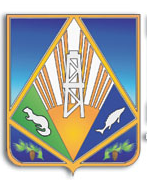 